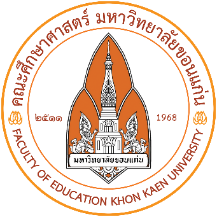 รหัสโครงการ :65รายละเอียดกิจกรรมตามแผนปฏิบัติการประจำปีงบประมาณ 2563คณะศึกษาศาสตร์ มหาวิทยาลัยขอนแก่น-----------------------------------------------------1. ชื่อกิจกรรม :กิจกรรมค่ายพัฒนาลูกเสือ –ยุวกาชาด2. ภายใต้โครงการ :โครงการส่งเสริมศักยภาพของนักเรียนทุกด้าน			     (ด้านคุณธรรม จริยธรรม และคุณลักษณะที่พึงประสงค์)3. ภายใต้ประเด็นยุทธศาสตร์ที่ :2.3 Smart School พัฒนาโรงเรียนสาธิตเป็นต้นแบบของประเทศ (prototype)    			กลยุทธ์ที : 1สร้างต้นแบบการสร้างนักเรียนที่มีอัตลักษณ์และคุณลักษณะที่สนองตอบต่อ					ความเปลี่ยนแปลง4. หน่วยงานที่รับผิดชอบ :ฝ่ายพัฒนานักเรียนและองค์กรสัมพันธ์5. วัตถุประสงค์ของกิจกรรม	1. เพื่อฝึกให้ลูกเสือ-ยุวกาชาดเป็นผู้มีระเบียบวินัย รู้จักการเป็นผู้นำและผู้ตามที่ดี	2. เพื่อฝึกความอดทนไม่ย่อท้อต่อความยากลำบาก	3. เพื่อฝึกให้ลูกเสือ-ยุวกาชาดเรียนรู้การอยู่ร่วมกันกับผู้อื่น	4. เพื่อให้ลูกเสือ-ยุวกาชาดรู้จักวางแผนและแก้ปัญหาในสถานการณ์ต่างๆ	5. เพื่อทดสอบวิชาพิเศษตามหลักสูตรลูกเสือ-ยุวกาชาด6. วิธีการดำเนินกิจกรรม7. งบประมาณ: 60,000  บาท8. ผลที่คาดว่าจะได้รับจากการดำเนินกิจกรรม	1) ลูกเสือ-ยุวกาชาด เป็นผู้มีระเบียบวินัยมีคุณลักษณะและค่านิยมที่ดีตามที่สถานศึกษากำหนด	2) ลูกเสือ-ยุวกาชาดมีความอดทนไม่ย่อท้อต่อความยากลำบาก	3) ลูกเสือ-ยุวกาชาดสามารถอยู่ร่วมกับผู้อื่นได้	4) ลูกเสือ-ยุวกาชาดสามารถวางแผนการทำงานและสามารถแก้ไขปัญหาในสถานการณ์ต่างๆได้	5) ลูกเสือ-ยุวกาชาดสามารถทำกิจกรรมวิชาพิเศษผ่านลงชื่อ.........................................................................(นางนิ่มนวล  ตันติรุ่งปกรณ์)ผู้รับผิดชอบกิจกรรมKKU OKRsED OKRsตัวชี้วัด สมส.ค่าเป้าหมายของกิจกรรม (หน่วยวัด)17th OKRs จำนวนบุคลากรที่ได้รับการพัฒนาและปฏิบัติงานได้จริง- ED7_OK : จำนวนนักเรียนเข้าร่วมงานจริงมฐ.1.2.1มฐ.1.2.2มฐ.1.2.3มฐ.1.2.4 จำนวนนักเรียนและบุคลากร 380 คนไตรมาสวัน/เดือน/ปีวิธีการดำเนินกิจกรรม2ม.ค. – ก.พ. 63           การอยู่ค่ายพักแรมลูกเสือ-ยุวกาชาดระดับประถมศึกษาปีที่ 5-6 เป็นกิจกรรมพัฒนาผู้เรียนอย่างหนึ่ง เป็นผลสืบเนื่องมาจากการที่ครูผู้สอนต้องการทราบว่าผู้เรียนสามารถนำความรู้ไปใช้แก้ปัญหาในชีวิตประจำวันได้มากน้อยเพียงใด จึงได้ทำการจัดให้มีกิจกรรมเข้าค่ายพักแรมแก่ลูกเสือยุวะกาชาด โดยเริ่มจากการประชุมกลุ่มย่อยของอาจารย์ที่สอนกิจกรรมลูกเสือยุวกาชาด เพื่อเพิจารณาสถานที่จัดกิจกรรมค่ายพักแรม (โรงเรียน) กำหนดวัน เวลา ในการจัดกิจกรรม (ม.ค. – ก.พ. 63) โดยอาจารย์ผู้สอนร้อยละ 90  ต้องเข้าประชุมเพื่อปรึกษาหารือ จากนั้นขอความร่วมมิอจากฝ่ายพัฒนานักเรียนเชิญประชุมอาจารย์ทั้งระดับ เพิ่อแจ้งรายละเอียดของกิจกรรม จากนั้นผู้รับผิดชอบกิจกรรมดังกล่าว เสนอโครงการแก่ฝ่ายบริหารเพื่อความเห็นชอบ เมิ่อโครงการได้รับการอนุมัติฝ่ายกิจกรรมทำการประสานงานกับวิทยากรในการจัดกิจกรรม อีกทั้งทำการสำรวจผู้ปกครองเพื่อขออนุญาติในการเข้าร่วมกิจกรรมของลูกเสือยุวกาชาดโดยผู้เรียนร้อยละ 90 (ประมาณ 325 ราย) ต้องได้รับการอนุญาติจากผู้ปกครอง จากนั้นแสดงคำสั่งแต่งตั้งกรรมมการดำเนินงานฝ่ายต่าง ๆ ตลอดจนคำสั่งผู้กำกับหมู่ลูกเสือและหน่วยสียุวกาชาด และประชุมลูกเสือยุวกาชาดเพื่อแจ้งผู้กำกับหมู่ลูกเสือและสียุวกาชาดให้ทราบ            ในวันแรกของการดำเนินกิจกรรมลูกเสือยุวกาชาดพร้อมกันที่โรงเรียนเวลา 07.00 น. พบผู้กำกับหมู่ลูกเสือและหน่วยสียุวกาชาด ตลอดจนพบวิทยากร จากนั้นผู้บริหารกล่าวให้โอวาทแก่ลูกเสือยุวกาชาด เมื่อเสร็จจากการให้โอวาท ลูกเสือยุวกาชาดแยกดำเนินกิจกรรมตามที่ผู้สอนกำหนด กล่าวคือพิธีเปิด การตระเตรียมที่พัก กิจกรรมทดสอบฐานวิชาการ ทดสอบฐานกำลังใจ ตลอดจนกิจกรรมรอบกองไฟในภาคเกลางคืน ในวันที่สองช่วงเช้าเป็นกิจกรรมออกกำล้งกาย เก็บที่พักและสัมภาระ ตลอดจนปิดค่ายพักแรม เดินทางกลับบ้านตามลำดับ           การประเมินกิจกรรม เป็นการประเมินความคิดเห็นของชาวค่ายโดยสุ่มลูกเสือยุวกาชาดประมาณร้อยละ 80 ของชาว จากนั้นสรุปผลส่งที่ฝ่ายอำนวยการ รายการค่าใช้จ่ายจำนวนหน่วยจำนวนเงินต่อหน่วยงบประมาณ ค่าอาหารลูกเสือ-ยุวกาชาด 3 มื้อค่าอาหารผู้กำกับลูกเสือ ผู้นำยุวกาชาด และวิทยากร 3 มื้อ29684405535,520บาท13,860 บาทค่าวัสดุฝึก2,000 บาทค่าตอบแทนวิทยากร7,000 บาทอื่นๆ1,620 บาทรวมเป็นเงิน หกหมื่นบาทถ้วนรวมเป็นเงิน หกหมื่นบาทถ้วนรวมเป็นเงิน หกหมื่นบาทถ้วน60,000 บาท